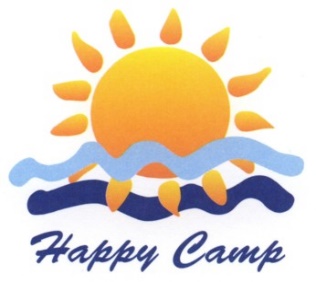 RESERVIERUNGSFORMULAR
bitte in Blockschrift ausfüllenMitgliedsdaten/-nummer:       	Datum:        Gewünschte Campinganlage:Alternative – falls ausgebucht:Eventuelle Extras:Teilnehmer:		Teilnehmer gesamt:          BuchungshinweiseDas ausgefüllte Formular ist an die Landesgruppe Vorarlberg zu senden. 
Wir leiten Ihre Buchungsanfrage umgehend weiter und informieren Sie dann 
über den weiteren Buchungsverlauf.Wenn die Reservierung bestätigt wird, erhalten Sie von uns umgehend die Buchungsbestätigung übermittelt und können dir Gebühr direkt an Happy Camp überweisen.
Happy-Camp spa, Via Campanello 14, I-37014 Castelnuovo d/G (VR)  

Bank: BIPOP Carire / IBAN: IT59 K054 3754 4600 0000 1068 237  SWIFT Code: POBSIT22
Unsere Vereinsstatuten finden sie unter nachstehendem Link: 
http://www.gdg-kmsfb-vbg.at/fkv/docs/Statuten-Freizeit-Kulturverein.pdfFreizeit- und Kulturverein 
der younion-VorarlbergPoststraße 2/3. Stock
6850  DornbirnFamiliennameVornameStraßePLZ / OrtTelefon privat / BüroE-Mail-Adresse:CampinganlageAnreisedatumAbreisedatumMBHZeltCampinganlageAnreisedatumAbreisedatumMBHZeltFamiliennameVorname:Vorname:AlterDurch die Inanspruchnahme von Leistungen des Freizeit- und Kulturvereines der younion_Vorarlberg - bewirbt sich das unterzeichnende Gewerkschaftsmitglied gleichzeitig um die Aufnahme in den Freizeit- und KulturvereinDurch die Inanspruchnahme von Leistungen des Freizeit- und Kulturvereines der younion_Vorarlberg - bewirbt sich das unterzeichnende Gewerkschaftsmitglied gleichzeitig um die Aufnahme in den Freizeit- und Kulturverein…………………..…………………………….
Unterschrift…………………..…………………………….
Unterschrift